WELCOME–ANNOUNCEMENTS                           Mary FultonJOYS AND CONCERNS OPENING PRAYER                                        Pastor Rod BrowerPRELUDE	                  Jenny Claybaugh,  Jane WildermuthSONG LEADER				           Diane LewisPlease stand as able.                     Liturgist: Tracey Notestine*CALL TO WORSHIP (responsive) Based on Galatians 5:16-18 ,22-23 &25NIV modifiedLeader: So I say, let us walk by the Spirit and we will not gratify the desires of the flesh.People: For the flesh desires what is contrary to the Spirit, and the Spirit desires what is contrary to the flesh.Leader: They are in conflict with each other, so that we are not to do whatever we want.People: But if we are led by the Spirit, we are not under the law.Leader: Seeds sown from the Spirit produce love, joy, peace, forbearance, kindness, goodness, faithfulness, gentleness, and self-control. Against such things there is no law.All: Since we live by the Spirit let us keep in step with the Spirit.HYMNS                            Holy Ground X2                    #2272 FWS	                              Jesus Calls Us                        #398 UMH*UNISON PRAYER – O God, we want to be made new in  Christ. At times we know the changes will be so radical they seem miraculous, while other times the changes will be so subtle, we’ll hardly be able to detect any change. We ask for your Holy Spirit to change our values, our motives, and the way we respond, so they will know you are working in our lives in an amazing way. Amen. (itumc Bulletin 4-22)SCRIPTURE: Acts 4: 5-12PRAYERS OF THE PEOPLE			            Diann GaultTHE LORD’S PRAYER                                   Our Father who art in heaven, hallowed be thy name. Thy kingdom come, thy will be done on earth as it is in heaven. Give us this day our daily bread, and forgive us our trespasses as we forgive those who trespass against us. Lead us not into temptation, but deliver us from evil. For thine is the kingdom, and the power, and the glory forever. AmenHYMN		I Surrender All #354 UMH	WORSHIPING GOD WITH TITHES & OFFERINGS*DOXOLOGY – Praise God, from Whom All Blessings Flow #95*PRAYER OF THANKFULNESS – Accept these gifts, O God, as testimonies of our love for you and our desire to serve you. Let these offerings be an affirmation that we are bound to one another as your people. In your generous name we pray. AmenPrayer for Illumination (in unison)Holy Creator, we understand we reap what we sow. Therefore, we are asking you to plow up and prepare the fleshy soil within us and plant the life-saving seeds of your Spirit. Saturate us with the Light of Your Word (which creates new life) that these seeds may germinate with deep roots which ultimately produce a Holy, Bountiful, and Fruit-filled harvest. Amen  Scripture Reading              		                              Hosea 10:12Message:                 The Irrefutable Law           Pastor Rod Brower    Response to the Word:                              As the Holy Spirit LeadsHYMN                              Give Thanks X2                              #2036 FWSBENEDICTIONTHOSE ASSISTING WITH OUR SERVICE:Musicians:	               Jenny Claybaugh, Jane Wildermuth Sound                                 Andy Wildermuth, Kathy Berg		Ushers:        	               Don Lewis, Bill Fulton, Denny Stryker, Lynne Snipes,        		               Mike Brunson, Jason BrunsonPrayer Chain:		Julia Armstrong: 937-844-7964 or                                            Lorna Brunson: doone53@centurylink.net  Bulletin Items:	              Rosemary LeVan: 937-722-7935 or       		                                                    rlevan1338@gmail.comInternet Logins:  	Church Building: ltumcfourU			Community Center: JCLVSyou1Changing Tables:   	Church Building: Upstairs in the Nursery			Community Center: in each restroomAdult Sunday School Class/Lay Leader:  Mary FultonSunday School Superintendent/VBS/God’s Team: Diane Lewis STRAWBERRY FESTIVAL	APRIL 26, 2024	5 – 7 p.m.Pie    Shortcake	Ice Cream   Sandwiches   Sides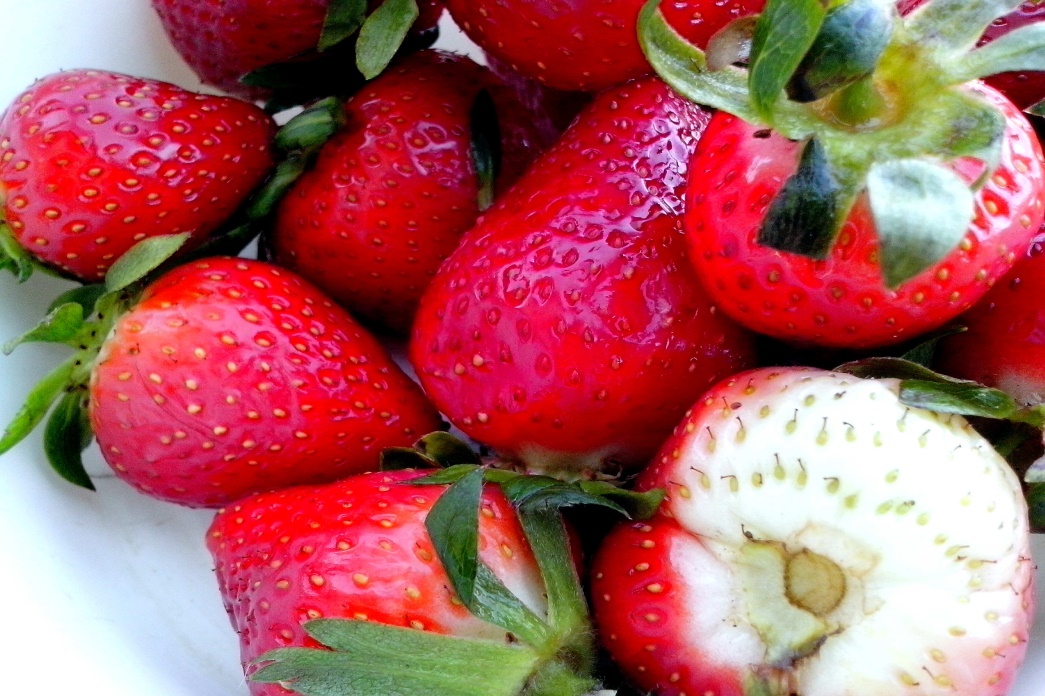 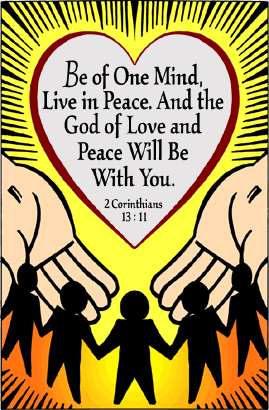 LEWISTOWN-TRINITY UNITED METHODIST CHURCH740-727-9999 – pastorrodb@gmail.comApril 21, 2024          In-Person Worship Service – 11:00 - 8088 CR 54, LewistoNEW ADDRESS: P.O. Box 90, Russells Point OH 43348
		Worship with us on Facebook